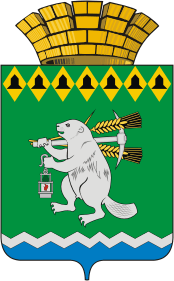 Администрация Артемовского городского округа ПОСТАНОВЛЕНИЕот	№ Об утверждении Порядка размещения сведений о доходах, расходах, об имуществе и обязательствах имущественного характера лиц, замещающих должности муниципальной службы в Администрации Артемовского городского округа, и членов их семей на официальном сайте Артемовского городского округа и предоставления этих сведений средствам массовой информации для опубликованияВ соответствии с Федеральным законом от 25 декабря 2008 года № 273-ФЗ «О противодействии коррупции», Федеральным законом от 06 октября 2003 года № 131-ФЗ «Об общих принципах организации местного самоуправления в Российской Федерации», Указом Президента Российской Федерации от 08 июля 2013 года № 613 «Вопросы противодействия коррупции», Указами Губернатора Свердловской области от 11.10.2013 № 515-УГ «Об утверждении Порядка размещения сведений о доходах, расходах, об имуществе и обязательствах имущественного характера лиц, замещающих государственные должности Свердловской области, государственных гражданских служащих Свердловской области и членов их семей на официальных сайтах государственных органов Свердловской области и предоставления этих сведений общероссийским средствам массовой информации для опубликования», от 15.12.2020 № 700-УГ «О некоторых вопросах организации представления и приема сведений о доходах, расходах, об имуществе и обязательствах имущественного характера», принимая во внимание Приказ Минтруда России от 07.10.2013 № 530н «О требованиях к размещению и наполнению подразделов, посвященных вопросам противодействия коррупции, официальных сайтов федеральных государственных органов, Центрального банка Российской Федерации, Пенсионного фонда Российской Федерации, Фонда социального страхования Российской Федерации, Федерального фонда обязательного медицинского страхования, государственных корпораций (компаний), иных организаций, созданных на основании федеральных законов, и требованиях к должностям, замещение которых влечет за собой размещение сведений о доходах, расходах, об имуществе и обязательствах имущественного характера», руководствуясь статьями 30, 31 Устава Артемовского городского округа, ПОСТАНОВЛЯЮ:1. Утвердить Порядок размещения сведений о доходах, расходах, об имуществе и обязательствах имущественного характера лиц, замещающих должности муниципальной службы в Администрации Артемовского городского округа, и членов их семей на официальном сайте Артемовского городского округа и предоставления этих сведений средствам массовой информации для опубликования (Приложение) (далее - Порядок).2. Признать утратившими силу:1) пункт 1 постановления Администрации Артемовского городского округа от 15.12.2015 № 1632-ПА «О Порядке размещения сведений о доходах, расходах, об имуществе и обязательствах имущественного характера лиц, замещающих должности муниципальной службы в органах местного самоуправления Артемовского городского округа и членов их семей на официальных сайтах органов местного самоуправления Артемовского городского округа и предоставления этих сведений средствам массовой информации для опубликования»;2) постановление Администрации Артемовского городского округа от 25.04.2016          № 444-ПА «О внесении изменений в Порядок размещения сведений о доходах, расходах, об имуществе и обязательствах имущественного характера лиц, замещающих должности муниципальной службы в органах местного самоуправления Артемовского городского округа и членов их семей на официальных сайтах органов местного самоуправления Артемовского городского округа и предоставления этих сведений средствам массовой информации для опубликования»;3) постановление Администрации Артемовского городского округа от 22.03.2021                  № 177-ПА «О внесении изменений в постановление Администрации Артемовского городского округа от 15.12.2015 № 1632-ПА и утверждении Перечня должностей муниципальной службы Артемовского городского округа, сведения о доходах, расходах, об имуществе и обязательствах имущественного характера которых размещаются на официальных сайтах органов местного самоуправления Артемовского городского округа в информационно-телекоммуникационной сети «Интернет», и предоставляются средствам массовой информации для опубликования».3. Управлению образования Артемовского городского округа (Багдасарян Н.В.) разработать Порядок размещения сведений о доходах, расходах, об имуществе и обязательствах имущественного характера лиц, замещающих должности муниципальной службы в Управлении образования Артемовского городского округа, и членов их семей на официальном сайте Управления образования Артемовского городского округа и предоставления этих сведений средствам массовой информации для опубликования. Срок – 28.02.2022.4. Главному специалисту отдела организации и обеспечения деятельности Администрации Артемовского городского округа Масловой Г.В. ознакомить руководителей отраслевых, функциональных, территориальных органов Администрации Артемовского городского округа с настоящим постановлением под подпись.5. Постановление опубликовать в газете «Артемовский рабочий», разместить на Официальном портале правовой информации Артемовского городского округа (www.артемовский-право.рф) и официальном сайте Артемовского городского округа в информационно-телекоммуникационной сети «Интернет» (www.artemovsky66.ru).6. Контроль за исполнением постановления возложить на управляющего делами Администрации Артемовского городского округа Касаткину Ю.В.Глава Артемовского городского округа 		 				    К.М. ТрофимовСогласованиепроекта постановления Администрации Артемовского городского округа«Об утверждении Порядка размещения сведений о доходах, расходах, об имуществе и обязательствах имущественного характера лиц, замещающих должности муниципальной службы в Администрации Артемовского городского округа, и членов их семей на официальном сайте Артемовского городского округа и предоставления этих сведений средствам массовой информации для опубликования»Постановление разослать:- главному специалисту отдела организации и обеспечения деятельности Администрации;- руководителям отраслевых, функциональных, территориальных органов Администрации - согласно реестру рассылки.Исполнитель -  Маслова Г.В.телефон 5-93-07 доб.133ДолжностьФамилия и инициалыСроки и результаты согласованияСроки и результаты согласованияСроки и результаты согласованияДолжностьФамилия и инициалыДата поступления на согласованиеДата согласованияЗамечания и подписьуправляющий делами АдминистрацииКасаткина Ю.В.заведующий юридическим отделомПономарева Е.В.заведующий отделом организации и обеспечения деятельностиМальченко Д.П.